Living or Nonliving?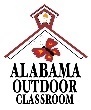 Outdoor Classroom Field Journal Activity Lesson Plans & ResourcesOnline Lesson Plans & Resources:  https://www.alabamawildlife.org/oc-activity-living-or-nonliving/Option #1 on Page 1:  “Living & Nonliving Characteristics” Brainstorming Chart – Create a chart with one heading and two columns (or use the empty chart below on page 1) on your Elmo, white board or flipchart, and then ask the students to brainstorm to help you fill in the chart.  Help the students look for patterns as evidence in their answersOption #2 on Page 2: “Living & Nonliving Characteristics Checklist – You can also put the chart on page 2 on the Elmo or whiteboard and read the informational text together with your students to help the students look for patterns.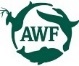 Living or Nonliving Things Checklist(If you don’t have time for the Brainstorming Activity.)Put the chart below on Elmo/whiteboard so that you can read the informational text together with your students.  Help the students look for patterns.What Makes Something Living or Nonliving?What Makes Something Living or Nonliving?Living Things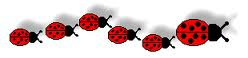 Nonliving Things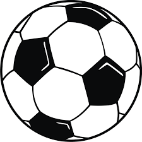 What Makes Something Living or Nonliving?What Makes Something Living or Nonliving?Living ThingsNonliving ThingsMove. Grow.Change.Need food and water.Breathe.Make more of itself.Do NOT move. Do NOT grow. Do NOT change.Do NOT need food and water.Do NOT breathe.Do NOT make more of itself.